Муниципальное образование Советский район Ханты-Мансийский  автономный округ – ЮграАдминистрация Советского районаУправление образованияПРИКАЗ  05 .04.2024											№ 259Об организации и проведении предметной олимпиады обучающихся 2-6 классов  муниципальных общеобразовательных организаций Советского района в 2023-2024 учебном году	В соответствии с планом работы Управления образования администрации Советского района (далее – Управление образования) на 2024 года, с целью качественного проведения школьного и муниципального этапов предметной олимпиады обучающихся 2-6 классов муниципальных общеобразовательных организаций Советского района в 2023-2024 учебном году (далее – Олимпиада)ПРИКАЗЫВАЮ:Утвердить Порядок организации и проведения Олимпиады (далее Порядок) (приложение 1).Начальнику отдела общего образования Управления образования администрации Советского района Исаковой Н.В. (далее - отдел общего образования): 2.1. Организовать проведение Олимпиады в соответствии с графиком (приложение 2);2.2. Сформировать списки участников муниципального этапа Олимпиады.2.3. Подготовить информационно-аналитическую справку по результатам проведения школьного и муниципального этапов Олимпиады в срок до 01.06.2024.Определить пунктами проведения Олимпиады - муниципальные общеобразовательные организации Советского района.Утвердить руководителей пунктов проведения школьного и муниципального этапов Олимпиады (приложение 3).5. Директору Муниципального казенного учреждения «Центр материально-технического и методического обеспечения»  Тропиной Г.Е. обеспечить:5.1. Формирование состава предметно-методической комиссии для подготовки требований, заданий Олимпиады и представления в Управление образования администрации Советского района (далее – Управление образования) в срок до 09.04.2024 для утверждения.5.2. Подготовку требований к проведению школьного и муниципального этапов Олимпиады и представление их в отдел общего образования в срок до 11.04.2024 для утверждения.5.3. Подготовку Олимпиадных заданий на основе содержания образовательных программ начального общего, основного общего образования углубленного уровня.5.3.1. Для проведения школьного этапа Олимпиады в срок до 17.04.2024.5.3.2. Для проведения муниципального этапа Олимпиады в срок до 20.04.2024.5.4. Формирование состава жюри муниципального этапа Олимпиады и графика  работы по каждому общеобразовательному предмету, представление  в отдел общего образования в срок до 15.04.2024 для утверждения.5.5. Предоставление отчета жюри об итогах проведения муниципального этапа Олимпиады в срок до 20.05.2024 в отдел общего образования.5.6. Сбор, хранение, передачу Олимпиадных заданий в пункты проведения Олимпиады по защищенным каналам связи.            5.7. Размещение результатов Олимпиады по каждому общеобразовательному предмету (протоколы, рейтинг победителей и призёров Олимпиады) на официальном сайте Управления образования администрации Советского района.6. Руководителям муниципальных общеобразовательных организаций Советского района обеспечить:6.1. Организацию и проведение Олимпиады в соответствии с Порядком и с соблюдением санитарно-эпидемиологических требований.6.2. Предоставление отчета жюри об итогах проведения школьного этапа Олимпиады в МКУ Центр МТиМО в срок до 30.04.2024.6.3. Предоставление результатов участников школьного этапа Олимпиады по каждому предмету в форме рейтинговых таблиц (в день проведения проверки Олимпиадных работ по соответствующему предмету) в МКУ Центр МТиМО (приложение 4). 6.4. Предоставление заявки на участие в муниципальном этапе Олимпиады в отдел общего образования в срок до 30.04.2024.Контроль за исполнением данного приказа возложить на заместителя начальника Управления образования администрации Советского района по общему образованию М.А. Петрушко.Начальник                                    Н.В. Черемных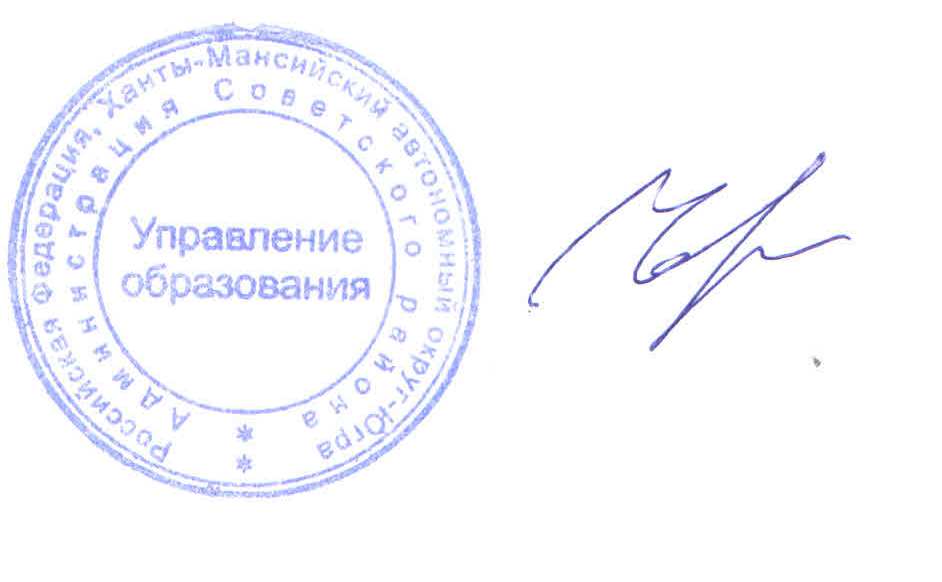 Исполнитель:Исакова Наталья ВладимировнаТел. 8 (34675) 55-405Согласовано:Заместитель начальника Управления образования по общему образованию	_________________М.А. Петрушко«_____»___________2024Директор МКУ Центр МТиМО	_____________________ Г.Е.Тропина«___»___________2024  Рассылка: ОО-11,МКУ Центр МТиМОПриложение 2к приказу Управления образования    администрации Советского района от 05__.04.2024 № 259---График проведения Олимпиады* В соответствии с п. 5.7. Порядка школьный этап Олимпиады для 4 классов по русскому языку и математике, для 5 и 6 классов по русскому языку, математике, не проводится.№ п/пДата проведенияПредметКлассыПункты проведения ОлимпиадыШкольный этапШкольный этапШкольный этапШкольный этапШкольный этап1.19.04.2024г.Математика2,3 *Муниципальные общеобразовательные организации Советского района2.24.04.2024 г.Русский язык2,3*Муниципальные общеобразовательные организации Советского района3.25.04.2024 г.Окружающий мир2, 3, 4*Муниципальные общеобразовательные организации Советского районаМуниципальный этапМуниципальный этапМуниципальный этапМуниципальный этапМуниципальный этап1.06.05.2024 г.Математика2-6 Муниципальные общеобразовательные организации Советского района2.13.05.2024 г.Русский язык2-6Муниципальные общеобразовательные организации Советского района3.14.05.2024 г.Окружающий мир2-4Муниципальные общеобразовательные организации Советского района